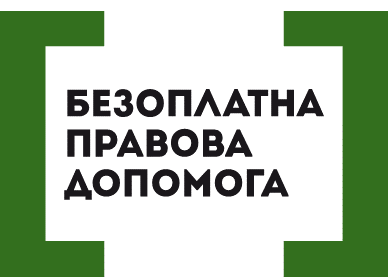 КАБМІН ОНОВИВ ПОРЯДОК ВИЇЗДУ ДІТЕЙ ЗА КОРДОН НА ВІДПОЧИНОКУряд прийняв у новій редакції Порядок організації виїзду дітей за кордон на відпочинок та оздоровлення. Це передбачено постановою Кабінету Міністрів України від 20 лютого 2019 році № 117.Документом встановлено перелік документів для отримання згоди на виїзд груп за кордон на відпочинок та оздоровлення (окремо для дітей, які мають батьків, та дітей-сиріт і дітей, позбавлених батьківського піклування). Крім того, передбачено:подання організаторами маршрутів переміщення груп від інтернатів до місця збору та місця перебування;супровід дітей-сиріт та дітей, позбавлених батьківського піклування, на шляху прямування;забезпечення дітей харчуванням та побутовими зручностями під час транзитних зупинок та перельоту;надання організаторами програм перебування дітей за кордоном з обов’язковим зазначенням групових та індивідуальних заходів (екскурсії, поїздки, розважальні програми).Також встановлено додаткові вимоги для сімей іноземців, які прийматимуть у себе дітей на відпочинок та оздоровлення (наявність дозвільних документів щодо відсутності у членів сімей судимості, алко- та наркозалежності, психічних та інфекційних захворювань, а також гарантії повернення дітей в Україну).Порушують ваші права? Ви потребуєте допомоги в судах,  і не маєте грошей на адвоката  - звертайтеся в Богодухівський місцевий центр з надання безоплатної вторинної правової допомоги, який працює з понеділка по п'ятницю з 08-00 до 17-00,  за адресою: м. Богодухів,                      вул. Покровська, 5. тел. (05758) 3-01-82, 3-03-25.Єдиний телефонний номер системи безоплатної правової допомоги                      0-800-213-103 (безкоштовно зі стаціонарних та мобільних телефонів).